Personal SummaryA highly resourceful, innovative, and competent Senior Software Engineer with 10 years of experience in websites applications specifically in PHP/NodeJs/.Net programming languages and MySQL & SQL Server databases. Experienced in developing applications and solutions for a wide range of corporate and public sector clients and having the enthusiasm and ambition to complete projects to the highest standard.
Technical SkillsPHP-Frameworks [Codeigniter, CakePHP, Symphony, Custom] PHP-CMS [WordPress, Drupal, Magento, Smarty, OpenCart] ASP.Net [C#, Web Forms, MVC, Web API, Windows Form Applications, DNN, Umbraco] Node Js [TypeScript, Redis] Mobile Apps [Android, iOS (swift), Hybrid (Cordova, React-Native)] Frontend [Javascript, JQuery, Ajax, React JS, Angular JS, HTML5, CSS3] Database [SQL, MySQLi, SQLite, Oracle, Mongo DB]  Data Visualization [Microsoft Power BI, Tableau, Google Charts]  UI Framework [Bootstrap, Telerik, Foundation]Web Services [REST, SOAP, JSON] [PHP, .Net (WebAPI), Node Js] APIs [PayPal, Stripe, Fedex, National Bank of Abu Dhabi, Facebook, Google, Twitter etc.] Repository [GitHub,GitLab]Web Design [Responsive PSD to Html 5]Tools [Visual Studio 2022, Visual Studio Code, Sublime, WinSCP, HeidiSQL, MS Sql Server 2012|2016|2019|2022, Android Studio, Xcode] Web Server [Apache (Wamp, Xamp), IIS, Jenkins]Testing [White Box, Black Box, Ad hoc, Unit] Solutions [ERP, CRM, SAAS, Cloud, OOP, Data Migration, Query Optimization, Crawler, POS System, Rest Full Architecture, Rapid and Rich user Application, SDLC Waterfall, Agile, Scrum Methodologies]Other [Krpano, Photoshop, Browsers Extensions (Chrome, Firefox, Safari), Flash, SEO, Third party APIs, Azure, Kafka, Microservices, AWS (S3, EC2, CloudFront, RDS)]Personal SkillsAbility to multi-task, react quickly to shifting priorities and meet deadlines.Proactive, confident and with a positive "can-do" attitude.Able to clearly communicate technical data to non-technical colleagues and clients.Continuously monitoring industry trends, technologies and standards.Possessing all-round analysis and programming skills.Methodical yet creative & having a proven ability for efficient problem solving.Excellent attention to detail both front and back end.Ability to respond to pressure and meet tight deadlines.PC and Mac literate.ExperienceEducation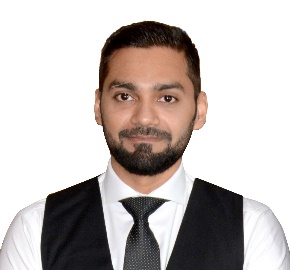 Senior Software Full Stack Developer @ Netaq - UAESep 2021 – Jan 2024Designing, developing, and deploying web application solutions and support.Key Responsibilities:Design, code, and support software solutions which fulfill client’s needs.API development for mobile and web applications.Maintain product quality by getting reviews, performing continual tests, analyzing feedback, and via software deployment.Sep 2021 – Jan 2024Senior Backend Developer @ Advansoft - UAEJun 2018 – Aug 2021Designing, developing, and deploying web solutions.Key Responsibilities:Design, code, and support software solutions which fulfill client’s needs.API development for mobile and web applications.Maintain product quality by getting reviews, performing continual tests, analyzing feedback, and via software deployment.Jun 2018 – Aug 2021Senior Full Stack Developer @ WERNER&DOMA - UAEJan 2018 – Jun 2018Designing, developing, and deploying web solutions.Key Responsibilities:Building web applications. Planning and conducting cross-browser usability.Backend development and maintenance.Developing compatible User Interface functionality using jQuery & other libraries. Testing and validating work produced as part of the development process.Jan 2018 – Jun 2018Senior Software Engineer @ Flash Group FZ LLC - UAENov 2016 – Dec 2017Develops information systems by studying operations. Designing, developing, and installing software solutions. Supports and develops software team. To build high-quality, innovative and fully performing software that complies with coding standards and technical design.Key Responsibilities:Execute full software development life cycle (SDLC)Write well-designed, testable code.Testing and validating work produced as part of the development process.Produce specifications and determine operational feasibility.Integrate software components into a fully functional software system.Troubleshoot, debug and upgrade existing systems.Deploy programs and evaluate user feedback.Comply with project plans and industry standards.Ensure the software is updated with the latest features.Updates job knowledge by studying state-of-the-art development tools, programming techniques, and computing equipment; participating in educational opportunities; reading professional publications; maintaining personal networks; participating in professional organizations.Protects operations by keeping information confidential.Supports and develops software engineers by providing advice, coaching and educational opportunities.Nov 2016 – Dec 2017Senior Software Engineer @ Logic Networks LTD - PAK | UKJune 2014 - Oct 2016 Contributing to both the requirements and technical aspects of any development specification. Investigating website problems identified in testing or via Support & providing solutions. Also responsible for liaising with clients and ensuring that all work carried out complies with standards and guidelines.Key Responsibilities:Building web applications from scratch.Planning and conducting cross-browser usability testing against W3C.Testing and validating work produced as part of the development process.Developing advanced database driven websites & systems including ecommerce.Backend development and maintenance of websites.Developing compatible User Interface functionality using jQuery & other libraries.Testing and validating work produced as part of the development process.Working in a data analyst role and with business intelligence applications.Documenting features, technical specifications & infrastructure requirements.Working with a multi-disciplinary team to convert business needs into technical specifications.Working in different technologies like iOS, Android, AngularJS etc.Working on the incorporation of smart technology & the use of portable devices.Acting as a conduit between the business, clients and developers.June 2014 - Oct 2016 Software Engineer @ Binary Brainz - PAKFeb 2014 - June 2014Working in a fast paced, dynamic environment and being responsible for all existing sites maintenance and developing new websites.Key Responsibilities:Developing database driven websites & systems including ecommerce. Developing web sites.Developing compatible User Interface functionality using jQuery & other libraries.Testing and validating work produced as part of the development process.Planning and conducting cross-browser usability.Providing support & maintenance of existing websites.Feb 2014 - June 2014Software Engineer @ Yuztech - PAKMar 2013 - Jan 2014Working with designers, Front End and project management staff to capture requirements for the functional elements of website projects.Key Responsibilities:Backend and frontend development of websites.Web Application maintenance.Fixing problems encountered in the functioning of the website.Testing websites for functionality in different browsers & at different resolutions.Mar 2013 - Jan 2014MCS - International Islamic University, Islamabad PakistanSep 2010 - Jun 2013B.com - Punjab College of Commerce, Rawalpindi PakistanSep 2008 - Aug 2010ICS - Punjab College of Information Technology, Rawalpindi PakistanSep 2006 - Aug 2008Metric - Jadeed Dastageer Ideal High School, Gujranwala PakistanMar 2004 - Aug 2006Hobbies/InterestsSport, Video Gaming, Hacking, Suffering the internet, Doing Volunteer activities, Learning Latest Technology, Crypto, Block Chain.CommunicationEnglish, Urdu, PunjabiLeadershipProject Management, Team LeadProjectsPlease follow the link https://bilalhanif.com/portfolio/